Муниципальное бюджетное образовательное учреждение«Гальбштадтская средняя общеобразовательная школа»«Красноармейская ООШ» - филиал МБОУ «Гальбштадтская СОШ»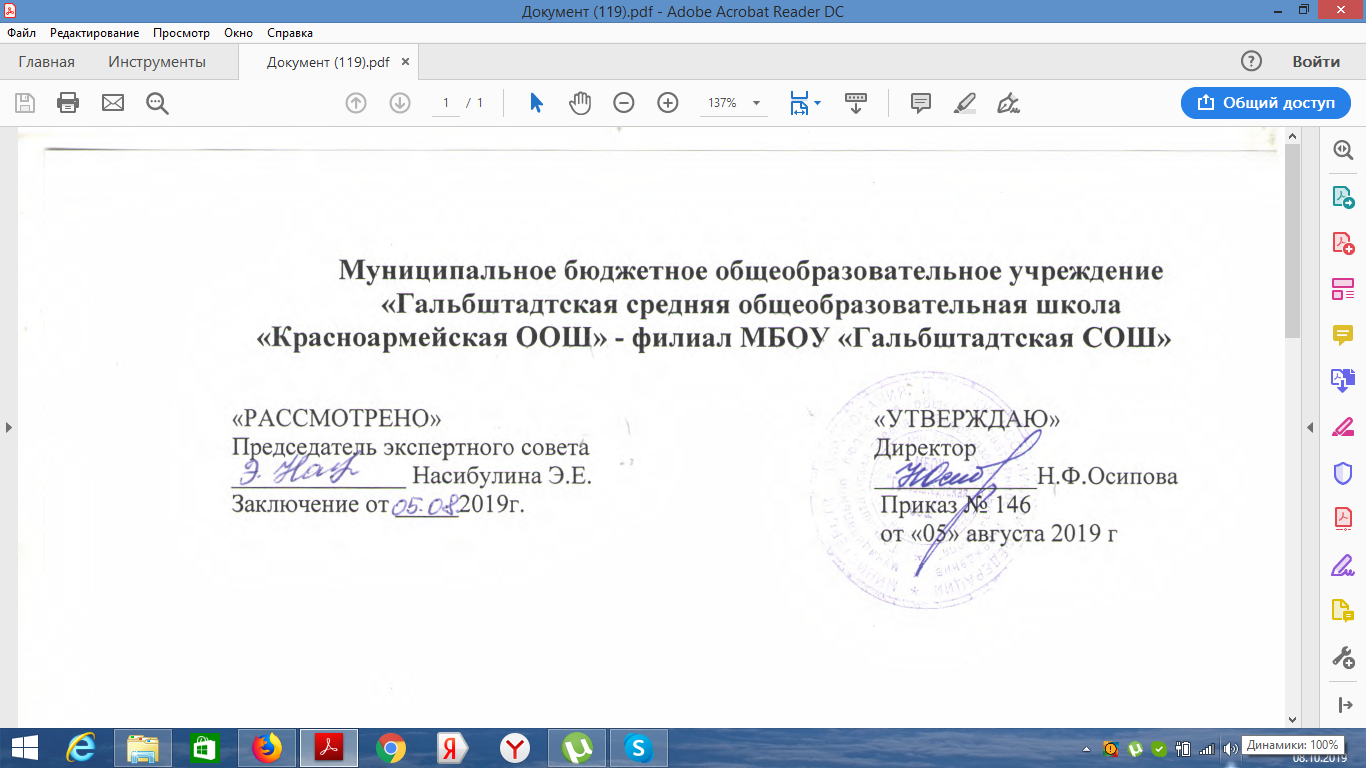 Рабочая программа курса внеурочной деятельностиТеатральный 1-4 класс2019–2020 учебный год.Рабочая программа составлена на основе авторской программы под ред. Е.И.КосинецПрограмму составила 
Идрисова А.А.,  учитель начальных классовп.Красноармейский - 2019 г.ПОЯСНИТЕЛЬНАЯ ЗАПИСКАРабочая программа курса внеурочной деятельности «Театральный» составлена с учетом следующих нормативных документов:Основная образовательная программа начального общего образования МБОУ «Гальбштадтская СОШ» Немецкого национального района Алтайского края (приказ от 5 августа 2019 г. №146)Учебный план начального общего образования 2019-2020 учебный год (Приказ от 5 августа 2019 г. №146)Календарный учебный график МБОУ «Гальбштадтская СОШ» на 2019-2020 учебный год (Приказ от 5 августа 2019 г. №146)Положение об организации внеурочной деятельности в рамках реализации основных образовательных программ начального общего образования и основного общего образования МБОУ «Гальбштадтская СОШ» (утв. Приказом директора МБОУ «Гальбштадтская СОШ» от 01.08.2018 №193). Рабочая программа  составлена на основе образовательной программы:           Косинец Е.И. Театр.   - М.: МИОО, 2014 г – 136с.         Программа курса «Театральный» реализует духовно-нравственное направление во внеурочной деятельности в 1-4 классах.Театр - это волшебный мир искусства, где нужны самые разные способности. И поэтому, можно не только развивать эти способности, но и с детского возраста прививать любовь к театральному искусству.Театр как искусство научит видеть прекрасное в жизни и в людях, зародит стремление самому нести в жизнь благое и доброе. Реализация программы с помощью выразительных средств театрального искусства таких как, интонация, мимика, жест, пластика, походка не только знакомит с содержанием определенных литературных произведений, но и учит детей воссоздавать конкретные образы, глубоко чувствовать события, взаимоотношения между героями этого произведения. Театральная игра способствует развитию детской фантазии, воображения, памяти, всех видов детского творчества (художественно-речевого, музыкально-игрового, танцевального, сценического) в жизни школьника. Одновременно способствует сплочению коллектива, расширению культурного диапазона учеников и учителей, повышению культуры поведения.Особенности театрального искусства – массовость, зрелищность, синтетичность – предполагают ряд богатых возможностей, как в развивающее - эстетическом воспитании обучающихся, так и в организации их досуга. Театр - симбиоз многих искусств, вступающих во взаимодействие друг с другом. Поэтому занятия в театральном коллективе сочетаются с занятиями танцем, музыкой, изобразительным искусством и прикладными ремеслами.           Данная программа учитывает эти особенности общения с театром и рассматривает их как возможность воспитывать зрительскую и исполнительскую культуру.         Театральное искусство своей многомерностью, своей многоликостью и синтетической природой способно помочь ребёнку раздвинуть рамки постижения мира. Увлечь его добром, желанием делиться своими мыслями, умением слышать других, развиваться, творя и играя. Ведь именно игра есть непременный атрибут театрального искусства, и вместе с тем при наличии игры дети и педагоги взаимодействуют, получая максимально положительный результат. На занятиях школьники знакомятся с видами и жанрами театрального искусства, с процессом подготовки спектакля, со спецификой актёрского мастерства.Программа ориентирована на развитие личности ребенка, на требования к его личностным и метапредметным результатам, направлена на гуманизацию воспитательно-образовательной работы с детьми, основана на психологических особенностях развития школьников.Цели:- обеспечение эстетического, интеллектуального, нравственного развития воспитанников. - воспитание творческой индивидуальности ребёнка, развитие интереса и отзывчивости к искусству театра и актерской деятельности.Задачи, решаемые в рамках данной программы: знакомство детей с различными видами театра (кукольный, драматический, оперный, театр балета, музыкальной комедии). поэтапное освоение детьми различных видов творчества.совершенствование артистических навыков детей в плане переживания и воплощения образа, моделирование навыков социального поведения в заданных условиях. развитие речевой культуры;развитие эстетического вкуса.воспитание творческой активности ребёнка, ценящей в себе и других такие качества, как доброжелательность, трудолюбие, уважение к творчеству других. Личностные и метапредметные результаты освоения программы:Личностные результаты.У учеников будут сформированы:потребность сотрудничества со сверстниками, доброжелательное отношение к сверстникам, бесконфликтное поведение, стремление прислушиваться к мнению одноклассников;целостность взгляда на мир средствами литературных произведений;этические чувства, эстетические потребности, ценности и чувства на основе опыта слушания и заучивания произведений художественной литературы;осознание значимости занятий театральным искусством для личного развития.Метапредметными результатами изучения курса является формирование следующих универсальных учебных действий.Регулятивные УУД:Обучающийся научится:понимать и принимать учебную задачу, сформулированную учителем;планировать свои действия на отдельных этапах работы над пьесой;осуществлять контроль, коррекцию и оценку результатов своей деятельности;анализировать причины успеха/неуспеха, осваивать с помощью учителя позитивные установки типа: «У меня всё получится», «Я ещё многое смогу».Познавательные УУД:Обучающийся научится:пользоваться приёмами анализа и синтеза при чтении и просмотре видеозаписей, проводить сравнение и анализ поведения героя;понимать и применять полученную информацию при выполнении заданий;проявлять индивидуальные творческие способности при сочинении рассказов, сказок, этюдов, подборе простейших рифм, чтении по ролям и инсценировании.Коммуникативные УУД:Обучающийся научится:включаться в диалог, в коллективное обсуждение, проявлять инициативу и активностьработать в группе, учитывать мнения партнёров, отличные от собственных;обращаться за помощью;формулировать свои затруднения;предлагать помощь и сотрудничество;слушать собеседника;договариваться о распределении функций и ролей в совместной деятельности, приходить к общему решению;формулировать собственное мнение и позицию;осуществлять взаимный контроль;адекватно оценивать собственное поведение и поведение окружающих.Предметные результаты:Учащиеся научатся:читать, соблюдая орфоэпические и интонационные нормы чтения;выразительному чтению;различать произведения по жанру;развивать речевое дыхание и правильную артикуляцию;видам театрального искусства, основам актёрского мастерства;Место курсаПрограмма рассчитана для учащихся 1-4 классов, на 1 год обучения.На реализацию курса  отводится 35 ч в год (1 час в неделю). Занятия проводятся по 40 минут.     Промежуточная и итоговая аттестация по курсу внеурочной деятельности не предусмотренаТематический план70% содержания планирования направлено на активную двигательную деятельность учащихся. Это: репетиции, показ спектаклей, подготовка костюмов. Остальное время распределено на проведение тематических бесед, просмотр электронных презентаций и сказок, заучивание текстов, репетиции. Для успешной реализации программы будут использованы Интернет-ресурсы.Содержание программы           Раздел «Культура и техника речи» объединяет игры и упражнения , направленные на развитие дыхания и свободы речевого аппарата, правильной артикуляции, четкой дикции, логики и орфоэпии. В раздел включены игры со словом, развивающие связную образную речь, умение сочинять небольшие рассказы и сказки, подбирать простейшие рифмы.          Раздел «Ритмопластика» включает в себя комплексные ритмические, музыкальные, пластические игры и упражнения, призванные обеспечить развитие двигательных способностей ребенка, пластической выразительности телодвижений, снизить последствия учебной перегрузки.         Раздел «Театральная игра» предусматривает не столько приобретение ребенком профессиональных навыков, сколько развитие его игрового поведения, эстетического чувства, умения общаться со сверстниками и взрослыми в различных жизненных ситуациях.         Раздел «Этика и этикет» включает осмысление общечеловеческих ценностей с задачей поиска учащимися собственных смыслов и ценностей жизни, обучение культуре общения, нормам достойного поведения (этикет), воспитание эстетических потребностей (быть искусным читателем, зрителем театра), индивидуальную диагностику нравственного развития учащегося и возможную его корректировкуКалендарно-тематический план курса внеурочной деятельности «Театральный»2019-2020 уч.гЛист внесения изменений в программуЛист  экспертизы рабочей программы курса внеурочной деятельностиКурс внеурочной деятельности____________________________________, _____классСоставитель программы________________________________________________Экперт:______________________________________________________________Дата заполнения:     _______________________201___г.Выводы  эксперта:___________________________________________________________«РАССМОТРЕНО»Председатель экспертного совета_______________  Насибулина Э.Е.Заключение от 05.08.2019г.«УТВЕРЖДАЮ»Директор_____________Н.Ф.ОсиповаПриказ № 146 от 05.08.2019г№Разделы программыКол-во часов1Введение12Культура и техника речи53Ритмопластика84Театральная игра175Этика и этикет4Всего часов35№Тема занятийКол-во часовДата1Вводная беседа. Знакомство с планом кружка. Выборы актива14.09Культура и техника речиКультура и техника речиКультура и техника речиКультура и техника речи2Игры по развитию внимания («Имена», «Цвета», «Краски», «Садовник и цветы», «Айболит», «Адвокаты», «Глухие и немые», «Эхо», «Чепуха, или нелепица»).1 11.093Игры со словами, развивающие связную образную речь. («Назывной рассказ или стихотворение», «На что похоже задуманное?», «Театр абсурда», «Рассыпься!», «Обвинение и оправдание»).1 18.09РитмопластикаРитмопластикаРитмопластикаРитмопластика4Тренировка ритмичности движений.1 25.095Испытание пантомимой. Пантомимические этюды «Один делает, другой мешает». («Движение в образе», «Ожидание», «Диалог»).1 2.10Театральная играТеатральная играТеатральная играТеатральная игра6Знакомство со структурой театра, его основными профессиями: актер, режиссер, сценарист, художник, гример. Отработка сценического этюда «Уж эти профессии театра…»19.107Словесное воздействие на подтекст. Речь и тело (формирование представления о составлении работы тела и речи; подтекст вскрывается через пластику).1 16.108Знакомство со сценарием сказки в стихах (по мотивам сказки «Двенадцать месяцев»).1 23.109Распределение ролей с учетом пожелания юных артистов и соответствие каждого из них избранной роли (внешние данные, дикция и т.п.). Выразительное чтение сказки по ролям.1 6.1110Обсуждение предлагаемых обстоятельств, особенностей поведения каждого персонажа на сцене. Обсуждение декораций, костюмов, сценических эффектов, музыкального сопровождения. Помощь «художникам» в подготовке эскизов несложных декораций и костюмов.1 13.1111Отработка ролей в 1, 2 явлениях. 1 20.1112Отработка ролей в 3, 4, 5, 6, 7 явлениях1 27.1113Отработка ролей в 8,9,10,11 явлениях. 1 4.1214Подбор музыкального сопровождения к сценарию сказки. Репетиция.1 11.1215Выступление со спектаклем перед учениками школы и родителями1 18.1216Анализ дела организаторами (недостатки, что необходимо предусмотреть) и участниками (интересно ли было работать над спектаклем, нужен ли он был, что будем делать дальше - коллективное планирование следующего дела).1 25.12Этика и этикетЭтика и этикетЭтика и этикетЭтика и этикет17Связь этики с общей культурой человека. (Уважение человека к человеку, к природе, к земле, к Родине, к детству, к старости, к матери, к хлебу, к знанию; к тому, чего не знаешь, самоуважение).1 15.0118Культура речи как важная составляющая образ человека, часть его обаяния. Речевой этикет. Выбор лексики, интонации, говор, речевые ошибки, мягкость и жесткость речи. Подготовка и показ сценических этюдов.1 22.0119Понятие такта. Золотое правило нравственности «Поступай с другими так, как ты хотел бы, чтобы поступали с тобой». (Работа над текстом стихотворения Н. Гумилева «шестое чувство»)1 29.01Культура и  техника речиКультура и  техника речиКультура и  техника речиКультура и  техника речи20Игры и упражнения, направленные на развитие дыхания и свободы речевого аппарата1 5.0221Игры по развитию языковой догадки («Рифма», «Снова ищем начало», «Наборщик», «Ищем вторую половину», «Творческий подход», «По первой букве», «Из нескольких – одна»1 12.02РитмопластикаРитмопластикаРитмопластикаРитмопластика22Беспредметный этюд (вдеть нитку в иголку, собирать вещи в чемодан, подточить карандаш лезвием и т.п.)1 19.0223Сценический этюд «Скульптура». Сценические этюды в паре : «Реклама», «Противоречие». Сценические этюды по группам: «Очень большая картина», «Абстрактная картина», «натюрморт», «Пейзаж».1 26.0224Сценические этюды. Шумное оформление по текстам, деление на группы, составление сценических этюдов.1 4.0325Тренировка ритмичности движений. Упражнения с мячами.1 11.03Театральная играТеатральная играТеатральная играТеатральная игра26Сценические этюды на воображение.Изображение различных звуков и шумов, «иллюстрируя» чтение отрывков текста.Этюд на состояние ожидания в заданной ситуации (5 человек одновременно).1 18.0327Инсценировка по крылатым выражениям из басен И.А. Крылова. Сценические этюды.1 01.0428Чтение и обсуждение инсценировки по сказке Сергея Михалкова «Как медведь трубку нашел». Обсуждение пьесы, ее темы, идеи, возможных принципов постановки. Распределение ролей.1 8.0429Отработка ролей. Работа над мимикой при диалоге, логическим ударением. 15.0430Спектакль по сказке Сергея Михалкова «Как медведь трубку нашел».1 22.0431Работа над образом. Анализ мимики лица. Прически и парики.1 29.04Этика и этикетЭтика и этикетЭтика и этикетЭтика и этикет33Понятие такта. Золотое правило нравственности «Поступай с другими так, как ты хотел бы, чтобы поступали с тобой». (Работа над текстом стихотворения Н. Гумилева «шестое чувство»)1 6.0533Развитие темы такта. (Отработка сценических этюдов «Автобус», «Критика», «Спор»)113.0534Культура речи как важная составляющая образа человека, часть его обаяния.1 20.0535Отчётный концерт: «Веселые, задорные непоседы!» 128.05№Дата урокаТема урокаСодержание измененийОснование (причина) изменений№Критерии и показателиВыраженность критерияесть (+),  нет (-)Комментарий эксперта(при показателе «нет») Полнота структурных компонентов рабочей программы курса Полнота структурных компонентов рабочей программы курса Полнота структурных компонентов рабочей программы курса Полнота структурных компонентов рабочей программы курса1.1Титульный лист1.2.Пояснительная записка1.3.Планируемые результаты освоения курса1.4.Содержание курса1.5.Календарно-тематический планКачество пояснительной записки рабочей программы курсаКачество пояснительной записки рабочей программы курсаКачество пояснительной записки рабочей программы курсаКачество пояснительной записки рабочей программы курса2.1.Раскрывает цели и задачи обучения, воспитания и развития обучающихся по данному направлению, педагогическую идею курса внеурочной деятельности2.2.Содержит информацию о продолжительности занятий, возрастную принадлежность, 2.3.Содержит информацию о видах деятельности, формах подведения итогов работыКачество описания планируемых результатов освоения курса Качество описания планируемых результатов освоения курса Качество описания планируемых результатов освоения курса Качество описания планируемых результатов освоения курса 3.1.Планируемые результаты соотносятся с целями и задачами изучения курса внеурочной деятельности3.2.Личностные и метапредметные результаты конкретизированы через соответствующие УУДКачество описания содержания курса внеурочной деятельностиКачество описания содержания курса внеурочной деятельностиКачество описания содержания курса внеурочной деятельностиКачество описания содержания курса внеурочной деятельности4.1.Содержит информацию о теме раздела и его содержании4.2.Содержит информацию о формах организации и видах деятельности обучающихсяКачество тематического поурочного планаКачество тематического поурочного планаКачество тематического поурочного планаКачество тематического поурочного плана5.1.Содержит  информацию о продолжительности изучения раздела5.2.Отражает информацию о теме каждого занятия, дату его проведенияГрамотность оформления:  соответствие требованиям информационной  грамотностиГрамотность оформления:  соответствие требованиям информационной  грамотностиГрамотность оформления:  соответствие требованиям информационной  грамотностиГрамотность оформления:  соответствие требованиям информационной  грамотности6.1.Содержание разделов соответствует их назначению6.2.Текст рабочей программы структурирован6.3.Текст рабочей программы представлен технически грамотно